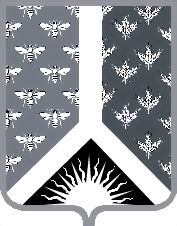 СОВЕТ НАРОДНЫХ ДЕПУТАТОВ НОВОКУЗНЕЦКОГО МУНИЦИПАЛЬНОГО РАЙОНАР Е Ш Е Н И Еот 26 мая 2020 г. № 135-МНПАО внесении изменения в Положение о порядке проведения конкурса на замещение вакантной должности муниципальной службы в Новокузнецком муниципальном районе, утвержденное решением Новокузнецкого районного Совета народных депутатов от 30.10.2007 № 443Принято Советом народных депутатовНовокузнецкого муниципального района26 мая 2020 г.	1. Внести изменение в Положение о порядке проведения конкурса на замещение вакантной должности муниципальной службы в Новокузнецком муниципальном районе, утвержденное решением Новокузнецкого районного Совета народных депутатов от 30.10.2007 № 443, изложив абзац второй подпункта «г» пункта 7 в следующей редакции:«копию трудовой книжки (при наличии) и (или) сведения о трудовой деятельности, иные документы, подтверждающие трудовую (служебную) деятельность гражданина;».  2. Настоящее Решение вступает в силу со дня, следующего за днем его официального опубликования. Председатель Совета народных депутатов Новокузнецкого муниципального района                                                                             Е.В. Зеленская Глава Новокузнецкого муниципального района                                                                             А.В. Шарнин